           ?АРАР				       	      	                 РЕШЕНИЕот 18 мая  2016 года №39  Об утверждении Положения о порядке сообщения лицами, замещающими  муниципальные должности Администрации сельского поселения Ростовский сельсовет муниципального района Мечетлинский  район Республики Башкортостан о возникновении личной заинтересованности при исполнении должностных обязанностей, которая приводит или может привести к конфликту интересовРуководствуясь Федеральным законом от 02.03.2007 года №25-ФЗ «О муниципальной службе в Российской Федерации», Указом Президента Российской Федерации от 22.12.2015 года №650 «О порядке сообщения лицами, замещающими отдельные государственные должности Российской Федерации, должности федеральной государственной службы, и иными лицами о возникновении личной заинтересованности при исполнении должностных обязанностей, которая приводит или может привести к конфликту интересов, и о внесении изменений в некоторые акты Президента Российской Федерации», Законом Республики Башкортостан от 16.07.2007 года №453-з «О муниципальной службе в Республике Башкортостан»,     Совет сельского поселения Ростовский сельсовет р е ш и л: Утвердить Положение о порядке сообщения лицами, замещающими  муниципальные должности в администрации сельского поселения Ростовский  сельсовет муниципального района Мечетлинский район Республики Башкортостан  о возникновении личной заинтересованности при исполнении должностных обязанностей, которая приводит или может привести к конфликту интересов. (Приложение № 1)        2. Настоящее решение обнародовать путем размещения его текста на информационном стенде в здании администрации сельского поселения Ростовский сельсовет муниципального района Мечетлинский район Республики Башкортостан и разместить на официальном сайте сельского поселения Ростовский сельсовет муниципального района Мечетлинский район Республики Башкортостан в сети Интернет. Глава сельского  поселения 	                              		                            Ф.В.АхметшинПоложениео порядке сообщения лицами, замещающими  муниципальные должности Администрации сельского поселения Ростовский сельсовет  муниципального района Мечетлинский район Республики Башкортостан  о возникновении личной заинтересованности при исполнении должностных обязанностей, которая приводит или может привести к конфликту интересов1. Настоящим Положением определяется порядок сообщения лицами, замещающими  муниципальными должности в администрации сельского поселения Ростовский сельсовет муниципального района Мечетлинский район Республики Башкортостан (далее депутаты) о возникновении личной заинтересованности при исполнении должностных обязанностей, которая приводит или может привести к конфликту интересов.2. Депутаты обязаны в соответствии с законодательством Российской Федерации о противодействии коррупции сообщать, о возникновении личной заинтересованности при исполнении должностных обязанностей, которая приводит или может привести к конфликту интересов, а также принимать меры по предотвращению или урегулированию конфликта интересов.Сообщение оформляется в письменной форме в виде уведомления о возникновении личной заинтересованности при исполнении должностных обязанностей, которая приводит или может привести к конфликту интересов (далее - уведомление).Уведомления подлежат обязательной регистрации в журнале регистрации уведомлений, который должен быть прошит и пронумерован, а также заверен оттиском печати администрации  сельского поселения. Структура журнала приведена в приложении 2 к настоящему Положению. Ведение журнала возлагается на должностное лицо, осуществляющее кадровую работу в администрации сельского поселения.3. Уведомление составляется по форме согласно приложению 1 и рассматривается главой сельского поселения Ростовский сельсовет муниципального района Мечетлинский район Республики Башкортостан. Направленные главе сельского поселения Ростовский сельсовет уведомления могут быть рассмотрены начальником сектора по вопросам местного самоуправления, ответственным за предварительное расследование уведомлений (далее - должностное лицо).Должностное лицо администрации сельского поселения Ростовский сельсовет осуществляет предварительное рассмотрение уведомлений.В ходе предварительного рассмотрения уведомлений должностное лицо администрации сельского поселения Ростовский сельсовет имеет право получать в установленном порядке от лиц, направивших уведомления, пояснения по изложенным в них обстоятельствам и направлять в установленном порядке запросы в федеральные органы государственной власти, органы государственной власти субъектов Российской Федерации, иные государственные органы, органы местного самоуправления и заинтересованные организации.4. По результатам предварительного рассмотрения поступивших уведомлений подготавливается мотивированное заключение на каждое из них.Уведомления, заключения и другие материалы, полученные в ходе предварительного рассмотрения уведомлений, представляются главе администрации  Ростовского сельского поселения в течение семи рабочих дней со дня их поступления.В случае направления запросов, указанных в абзаце четвертом пункта 3 настоящего Положения, заключения и другие материалы представляются главе администрации сельского поселения в течение 45 дней со дня поступления уведомлений. Указанный срок может быть продлен, но не более чем на 30 дней.5. Главой сельского поселения Ростовский сельсовет по результатам рассмотрения уведомлений принимается одно из следующих решений:а) признать, что при исполнении должностных обязанностей лицом, направившим уведомление, конфликт интересов отсутствует;б) признать, что при исполнении должностных обязанностей лицом, направившим уведомление, личная заинтересованность приводит или может привести к конфликту интересов;в) признать, что лицом, направившим уведомление, не соблюдались требования об урегулировании конфликта интересов.6. В случае принятия решения, предусмотренного подпунктом "б" пункта 5 настоящего Положения, в соответствии с законодательством Российской Федерации глава сельского поселения Ростовский  сельсовет принимает меры или обеспечивает принятие мер по предотвращению или урегулированию конфликта интересов либо рекомендует лицу, направившему уведомление, принять такие меры.7. В случае принятия решений, предусмотренных подпунктами "б" и "в" пункта 5 настоящего Положения, глава администрации Ростовского сельского поселения направляет материалы и документы, указанные в пункте 4 настоящего Положения, на рассмотрение в комиссию по соблюдению требований к служебному поведению муниципальных служащих администрации  сельского поселения Ростовский сельсовет муниципального района Мечетлинский район Республики Башкортостан и урегулированию конфликта интересов. Комиссия рассматривает уведомления и принимает по ним решения в порядке, установленном Положением о комиссии по соблюдению требований к служебному поведению муниципальных служащих администрации  сельского поселения Ростовский сельсовет муниципального района Мечетлинский район и урегулированию конфликта интересов, утвержденным постановлением администрации  сельского поселения Ростовский сельсовет от 10.04.2015 г. № 17 .(отметка об ознакомлении)Главе сельского поселения Ростовский сельсовет муниципального района Мечетлинский район Республики Башкортостан(Ф.И.О., замещаемая должность)УВЕДОМЛЕНИЕ
о возникновении личной заинтересованности
при исполнении должностных обязанностей,
которая приводит или может привести к конфликту интересовСообщаю о возникновении у меня личной заинтересованности при исполнении должностных обязанностей, которая приводит или может привести к конфликту интересов (нужное подчеркнуть).Обстоятельства, являющиеся основанием возникновения личной заинтересованности:
Должностные обязанности, на исполнение которых влияет или может повлиять личная заинтересованность:  Предлагаемые меры по предотвращению или урегулированию конфликта интересов:
Намереваюсь (не намереваюсь) лично присутствовать на заседании Комиссии по соблюдению требований к служебному поведению муниципальных служащих и урегулированию  конфликта интересов при рассмотрении настоящего уведомления (нужное подчеркнуть).Приложение №2к Положению о порядке сообщения лицами,замещающими  муниципальные должности Администрации сельского поселения Ростовский сельсовет муниципального района Мечетлинский район Республики Башкортостан о возникновении личной заинтересованности при исполнении должностных обязанностей, которая приводит или может привести к конфликту интересов ЖУРНАЛрегистрации уведомлений о возникновении личной заинтересованности при исполнении должностных обязанностей, которая приводит или может привести к конфликту интересов сельсовет муниципального района Мечетлинский район Республики Башкортостан о возникновении личной заинтересованности при исполнении должностных обязанностей, которая приводит или может привести к конфликту интересов _________________________БАШКОРТОСТАН РЕСПУБЛИКА№ЫМ»СЕТЛЕ РАЙОНЫМУНИЦИПАЛЬ РАЙОНЫНЫ*РОСТОВ АУЫЛ БИЛ»М»3СОВЕТЫ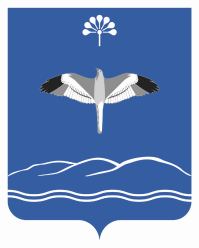 СОВЕТ СЕЛЬСКОГО ПОСЕЛЕНИЯРОСТОВСКИЙ СЕЛЬСОВЕТМУНИЦИПАЛЬНОГО РАЙОНАМЕЧЕТЛИНСКИЙ РАЙОНРЕСПУБЛИКИ БАШКОРТОСТАНСовет урамы,83. Тел2ш ауылы, 452561тел/факс 2-76-19;2-76-89; E-mail:rost@ufamts.ruул. Советская, 83.д.Теляшево, 452561тел/факс 2-76-19;2-76-89; E-mail:rost@ufamts.ruПриложение № 1   к решению Совета сельского поселения Ростовский сельсовет муниципального района Мечетлинский район Республики    Башкортостан от  18 мая 2016 года №39.Приложение № 1к Положению о порядке сообщения лицами, замещающими  муниципальные должности Администрации сельского поселения Ростовский  сельсовет муниципального района Мечетлинский район Республики Башкортостан о возникновении личной заинтересованности при исполнении должностных обязанностей, которая приводит или может привести к конфликту интересов “”20г.(подпись лица, направляющего уведомление)(расшифровка подписи)№ п/пФамилия, имя, отчество, должность лица, направившего уведомление Содержание уведомленияФамилия, имя, отчество, должность и подпись лица, принявшего уведомлениеДата регистрации уведомленияДата направления уведомления в адрес Главы сельского поселенияс указанием фамилии, имени, отчества лица, направившего уведомление, его подпись123456